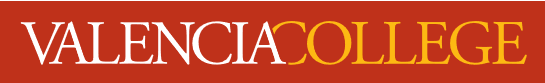 MAT0022C Developmental Math CombinedPoinciana CampusCourse Syllabus & Classroom PoliciesFall 2017: 08/28/2017-12/17/2017Required Materials/TextbooksTextbook: Developmental Math Combined by Al GrocciaCalculator: Calculators are NOT permitted in class or on any assignments unless specifically indicated.3-ring binder with 4 tabs to maintain all work, handouts, & activities:  Course Syllabus, Notepaper, Handouts, Assignments.Resources: AMAZING Tutors are provided to Valencia students in The Plaza (231).www.khanacademy.orgwww.march2success.comLibrary DEVELOPMENTAL MATH COMBINED OVERVIEWCourse DescriptionThis course is designed to supplement the algebraic background of students prior to taking certain courses at college level.  Topics include sets; fundamental operations with whole numbers, integers, fractions, decimals, polynomials and radicals; linear equations and inequalities with applications; applied geometry; factoring and its use in algebra; introduction to graphing of linear equations; introduction to radicals; and appropriate use of calculators.  This course does not apply toward the mathematics requirement in general education, toward any associate degree or any certificate program.  A grade of “C” or higher is required for entry into Intermediate Algebra, MAT 1033.Course Outcomes Analyze situations where mathematical reasoning is an appropriate tool Understand the properties of exponents and work with real life applications such as scientific notation Use functions expressed verbally, numerically, graphically, and symbolically. Recognize, model, and analyze the following in real world situations: Linear equations, linear inequalities, systems of linear equations, polynomials, simple rational expressions, radical expressions, and quadratics. Determine equivalent forms of expressions.  Implement study skills Core Competencies of a Valencia GraduateValencia’s Student Core Competencies are complex abilities that are essential to lifelong success.  This course will help you develop and demonstrate the abilities to: (1) think clearly, critically, and creatively; (2) communicate with others verbally and in written form; (3) make reasoned value judgments and responsible commitments; and (4) act purposefully, reflectively, and responsibly.  Due to the nature of these global competencies, many problems activities will be presented in the context of an application.  These applications will require students to select appropriate information from the problem and communicate effectively how to arrive at an appropriate solution for the problem.BlackBoard and IMATHASWhile this is a face-to-face course, you will be exposed to the BlackBoard (BB) learning system throughout the semester.  You will need to access BlackBoard for the detailed course assignment instructions, take quizzes, and do homework through the built in link to IMATHAS homework system. I will post Announcements through BB and you can set your phone to receive alerts when there is a post; contact BB phone/support for details: 407-582-5600. Please check your Atlas email regularly. I will send information to students via email. Sometimes, students have their atlas emails forwarded to a hotmail, Gmail, or yahoo account. In many cases, the emails do not go through and I receive an error message. Please be aware of the fact that you may not get my emails if your emails are forwarded. You are still responsible to find out any communications I send via ATLAS email.COURSE CLASSROOM POLICIESAttendanceYou are expected to attend all class meetings of all courses for which you are registered. Regular attendance and regular class participation are significant factors that promote success in college.  Therefore, attendance is required for every class:Arrive ON TIME, complete all assignments, and remain in the class for the entire time except for scheduled breaks.Three (3) absences without adequate excuses and documentation may result in withdrawal from the course.  Students who do not maintain regular attendance will be withdrawn by the professor unless other arrangements have been made with the professor.  Missing the equivalent of more than three classes for any reason, other than absences excused in accordance with Valencia’s policies, is excessive and a basis for withdrawal.  Students are responsible for all work presented when they are absent, and are also responsible for any announcements made in class.  Communication is critical when you are unable to attend class.  If you miss a class due to an emergency, it is your responsibility to find out what was missed by communicating!  Please call or email so that we can work together to help you get caught up.“No Show” StatusClass attendance is required beginning with the first class meeting. If you do not attend the first class meeting, you may be withdrawn from the class as a “no show.” Students who are not actively participating in an online class and/or do not submit the first assignment by the scheduled due date must be withdrawn by the instructor at the end of the first week as a "no show". If you are withdrawn as a “no show,” you will be financially responsible for the class and a final grade of “WN” will appear on your transcript for the course.Tardiness/Talking/Other Class DisruptionsTardiness is considered rude so please be on time to every class.  Students who persist on being tardy or leaving early will be dealt with on an individual basis.  Additionally, talking to others or leaving the room during a presentation or lecture is unacceptable.  Questions during class are always accepted as long as they are relevant to the lecture.  Persistent disruption will be cause for removal from the classroom. Class Preparation/Make Up & Late WorkStudents are expected to bring all course materials, book, pencil/pen, and paper to each and every class.   NO LATE WORK.  You have all your assignments and enough time to do each one so you can work it into your schedule. All incomplete assignments will have a zero grade after the due date. Extensions will not be granted unless there is a documented extreme circumstance.Technology problems are no excuse for lateness (for example: “My printer broke…ran out of ink…etc.).  Please use the computer labs on campus, when needed. Special Note: Absences during the semester due to pregnancy and any related conditions are excused absences. Pregnant students need to see me to discuss alternative arrangements for any anticipated pregnancy-related absences. If this is not possible, they need to see me upon their return.Electronic DevicesAll electronic devices MUST BE TURNED OFF during class unless otherwise instructed. This also means no beeping, buzzing, or vibrating sounds, NO headphones, and NO texting.  If you have an emergency situation that requires your cell phone to be on, please notify your professor at the beginning of class.Class Participation and ConductYou should consider being a student as a full-time job. You should attend all classes, study sessions, participate in class, ask relevant questions, turn in assignments when they are due, and ask for help when needed from a professor, tutor, or another student.Do not use profanity or hostile gestures or confrontational comments. Give your classmates and yourself the full opportunity to learn. Do not use the class time to read other books or do homework or assignments for other classes.  Do not use your laptop or tablets or iPad during class time unless I have documentation showing that you must use a computer in class. Sleeping in class is unacceptable, at any level, especially college. The instructor reserves the right to dismiss a student disrupting the classroom-learning environment. Note to International Students (F-1or J-1Visa):Please be advised that withdrawal from this course due to attendance may result in the termination of your visa status if you fall below the full-time enrollment requirements of 12 credit hours.  Consult the International Student Service office for more information.EVALUATION AND GRADINGStudents may withdraw at any time until the Withdrawal Deadline (November 10th, 2017) and receive a grade of “W”. If a student exceeds the number of absences allotted (more than 10% of the course/more than 3 class meetings) and the Withdrawal Deadline has passed, the student may receive an “F” or be administratively withdrawn.Showing Mastery of State CompetenciesTo pass this course, you must show mastery of the state competencies by maintaining a grade of “C” or higher in the course. Be advised 75% of assessments are proctored.COURSE ASSIGNMENTSCourse AssignmentsMake-up Exams: Make-up exams will not be given except only for emergency situations provided the instructor is notified in advance. Upon your absence and its approval, the exam will be placed in the testing center. Exams must be made up before the next class meeting. Any test missed will have adverse effect on your grade, and make-up test will not be given unless approved by the Professor prior to the date of schedule test. Final exam is required!  A no show on that day will result in an F for the session.Homework: Homework in mathematics is not optional. If you do not do it, you will ensure your failure in any math course including this one. Therefore, my advice to you is to Practice! Practice! Practice! Homework is provided by IMATHAS and each assignment is linked directly in Blackboard. You will not need to directly access IMATHAS. You have unlimited attempts to work on this until the due date for the section.  You may visit the The Plaza (231) for assistance while working on your homework.Competency Checks: There is a REQUIRED Competency Check component to this class.  Competency Checks are designed to reinforce required outcomes of this course. There are a total of 9 short assessments (10-20 questions) to be taken. These will remain open through the entire course and it is highly recommended that you continue to work on them until you have earned a 100% on each assessment.Lab Requirement: Paper labs will be given in class with the midterm and final exam review through IMATHAS and will be used for your lab requirement. You have unlimited attempts for the reviews but must be completed by the due dates. You may (or must-instructor preference) use the Library (331) or The Plaza (231) to do these assignments. Quizzes: Every section will have a corresponding mini-quiz to be completed in Blackboard.  You will be allowed 2 attempts on each quiz until the due date for the section with the highest score recorded.  The due date for all homework, competency checks, quizzes, labs, and exam reviews are in your tentative schedule. Refer to the schedule.Tests: There is midterm exam and a final exam for a total of two assessments (in class). At the end of the semester your Mock Final Exam will replace your Midterm Exam grade if the percentage scored is higher.Final Exam: There will be a comprehensive final exam at the end of the course and it must be taken during the final exam period.  Failure to take the final exam will result in a zero for the exam. If you miss the final exam due to an emergency, it is your responsibility to contact me and inform me of the situation. If I am not contacted as soon as possible, preferably during the week of the final exam, I will assign you the final grade earned after entering a zero for the final exam.Final exam Date and Time for this course: TBADuring testing, all materials in your work area, including electronic memory, are subject to thorough and unannounced inspection by the instructor.Extra Credit AssignmentsExtra credit in may be assigned throughout the semester. However, the availability of extra credit opportunities is at the discretion of your professor.VALENCIA COLLEGE POLICIESImportant Valencia Website LinksCollege Calendar:  http://valenciacollege.edu/calendar/  Important Dates & Deadlines: http://valenciacollege.edu/calendar/documents/FallSpringSummer16-17ImportantDates-rev5-11-16.pdf  Final Exam Schedule: http://valenciacollege.edu/calendar/FinalExam.cfm College Catalog:  http://valenciacollege.edu/catalog/ Valencia Policy and Procedures:  http://valenciacollege.edu/generalcounsel/policy/FERPA:  http://valenciacollege.edu/ferpa/Important Course and College Dates (Fall 2017)NOTE:  Visit the following website for the dates in the current academic year:  http://valenciacollege.edu/calendar/Withdrawal PolicyThe withdrawal deadline for FALL 2017 receiving a non-punitive grade of “W” is November 10, 2017.  During a first or second attempt in the same course at Valencia, if you with withdraw or are withdrawn by the professor, you will receive a W (Withdrawn).  You will not receive credit for the course, and the W will not be calculated in your grade point average; however, the enrollment will count in your total attempts in the specific course.  Students are not permitted to withdraw after the withdrawal deadline. After the withdrawal deadline, a faculty member MAY withdraw a student up to the beginning of the final exam period for EXTREME circumstances and in this case the student will receive a grade of “W.”  The faculty member decides what is considered “extreme circumstances”. Bottom line, after the withdrawal deadline, a student should expect to earn a letter grade in this class. A professor may withdraw you up to the beginning of the final exam period for violation of the class attendance policy in which case you will receive a grade of W.See a Student Services staff member to discuss how a withdrawal will affect your career and education plans and/or the status of your financial aid.Student Code of ConductValencia College is dedicated not only to the advancement of knowledge and learning but it is concerned with the development of responsible personal and social conduct.  By enrolling at Valencia College, a student assumes the responsibility for becoming familiar with and abiding by the general rules of conduct.  The primary responsibility for managing the classroom environment rests with the faculty.  Students who engage in any prohibited or unlawful acts that result in disruption of a class may be directed by the faculty member to leave the classroom.  Violation of any classroom or Valencia’s rules may lead to disciplinary action up to and including expulsion from Valencia.  Disciplinary action could include being withdrawn from class, disciplinary warning, probation, suspension, expulsion, or other appropriate and authorized actions.  You will find the Student Code of Conduct in the current Valencia Student Handbook.You are expected to do all your own work on all tests.  Giving or receiving information concerning exam content is considered cheating.  In NO instance will cheating of any type be tolerated.  All work must be your own; any student involved in cheating or plagiarism (including the use of another student’s work) may receive a grade of “F” on a specific assignment, examination, or project, or may be assigned a grade of “F” for the course.  The professor (s) reserves the right to determine penalties within Valencia College's academic honesty policies. In addition, please follow college policy relating to children on campus.  Please make arrangements for childcare outside the classroom.Academic HonestyEach student is required to follow Valencia policy regarding academic honesty.  All work submitted by students is expected to be the result of the student’s individual thoughts, research, and self-expression unless the assignment specifically states “group project.”  Any act of academic dishonesty will be handled in accordance with Valencia policy as set forth in the Student Handbook and Catalog. At Valencia, we expect the highest standards of academic honesty. Academic dishonesty is prohibited in accordance with policy 6Hx28: 8-11 upheld by the Vice President of Student Affairs (http://valenciacollege.edu/generalcounsel/policy/).   Academic dishonesty includes, but is not limited to, plagiarism, cheating, furnishing false information, forgery, alteration or misuse of documents, misconduct during a testing situation, and misuse of identification with intent to defraud or deceive.  Students shall take special notice that the assignment of course grades is the responsibility of the student's individual professor. When the professor has reason to believe that an act of academic dishonesty has occurred, and before sanctions are imposed, the student shall be given informal notice and an opportunity to be heard by the professor. Any student determined by the professor to have been guilty of engaging in an act of academic dishonesty shall be subject to a range of academic penalties as determined by the professor. These penalties may include, but not be limited to, one or more of the following: loss of credit for an assignment, examination, or project; reduction in the course grade; or a grade of "F" in the course. At the option of the professor, the appropriate administrator of the campus may be furnished with written notification of the occurrence and the action taken. If such written notice is given, a copy shall be provided to the student.  Students guilty of engaging in a gross or flagrant act of academic dishonesty or repeated instances of academic dishonesty shall also be subject to administrative and/or disciplinary penalties that may include warning, probation, suspension, and/or expulsion from the college.Students with DisabilitiesStudents with disabilities who qualify for academic accommodations must provide a letter from the Office for Students with Disabilities (OSD) and discuss specific needs with their professor, preferably during the first two weeks of class.  http://valenciacollege.edu/osd/Student Assistance ProgramValencia College is interested in making sure all our students have a rewarding and successful college experience.  To that purpose, Valencia students can get immediate help with issues dealing with stress, anxiety, depression, adjustment difficulties, substance abuse, time management as well as relationship problems dealing with school, home or work.  BayCare Behavioral Health Student Assistance Program (SAP) services are free to all Valencia students and available 24 hours a day by calling (800) 878-5470. Free face-to-face counseling is also available.Valencia I.D. cardsPossession and utilization of a Valencia ID is mandatory in order to obtain services at campus centers.DisclaimerThe syllabus, assignments, and due dates are subject to change at the discretion of the professor.PROFESSOR:      Mr. Pierre Saint-Preux 		OFFICE HOURS: Before / After Class or By AppointmentEMAIL:  pstpreux@valenciacollege.edu CRN: 17073			CREDIT HOURS: 4	PREREQUISITES: A score below 114 on the PERT math test. Appropriate score on an approved assessment.CLASS MEETINGS:   TR 11:20a-1:20p   Room 227COMPONENTWEIGHTSCOREGRADECompetency Checks5%90-100%AHomework (IMathAs)10%80-89%BLabs and Activities15%70-79%CQuizzes20%60-69%DMidterm Exam20%< 60%FMock Final Exam 5%Final Exam25%TOTAL100%August 28: Classes beginSeptember 4: College closedSeptember 5: Drop/Refund deadline (midnight)September 15: Change of Program deadlineOctober 10: College Night PNC (no classes)October 19: Spirit DayNovember 10: Withdrawal deadline November 13-17: International Education WeekNovember 22 – 26: College closedDecember 8: Last day of classesDecember 11: Final exam week beginsDecember 18: Grades due December 19: Grades viewable in AtlasDecember 21 – January 1: College closedWkDateMaterial Covered in ClassHomework to be Started After Class1Tues 8/29Syllabus OverviewA.1: Place Value and RoundingA.2: Adding/Subtracting Whole NumbersA.3: Multiplying and Dividing Whole NumbersQuiz 0A: Syllabi Quiz (BB)Practice IMATHAS (IM)A1, A2, A3 (IM)1Thur 8/31A.4: Exponents and Order of Operation with Whole NumbersB.1:  Explanation of FractionsB.2:  Adding and Subtracting FractionsQuiz 1 (Available from 8/31-9/3)Lab 1: In ClassA3, B1, B2 (IM)2Tues 9/5B.3: Multiplying and Dividing FractionsB.4: Order of Operations with FractionsQuiz 2 (Available from 9/5-9/8) B3, B4 (IM)2Thur 9/7C.1: Decimal Place Values and RoundingC.2:  Adding and Subtracting DecimalsC1, C2 (IM)Competency Check 1 (IM)Lab 2: In Class3Tues 9/12C.3:  Multiplying and Dividing DecimalsC.4:  Order of Operations with DecimalsQuiz 3 (Available from 9/12-9/15)C3, C4 (IM)3Thur 9/14D.1:  Convert Among Fractions and DecimalsD.2:  Explanation of PercentD.3:  Application of PercentD1, D2, D3 (IM)Lab 3: In Class4Tues 9/19E.1:  What is an Integer?E.2:  Adding and Subtracting IntegersE.3:  Multiplying and Dividing IntegersE.4:  Order of Operations with IntegersQuiz 4 (Available from 9/19-9/22)E1, E2, E3, E4 (IM)Competency Check 2 (IM)4Thur 9/211.7:  Algebraic Expressions2.1:  Simplifying Algebraic Expressions2.2:  Solving Equations2.6:  Solving InequalitiesQuiz 5 (Available from 9/23-9/26)1.7, 2.1, 2.2, 2.6 (IM)Lab 4: In ClassWkDateMaterial Covered in ClassHomework to be Started After Class5Tues 9/262.3:  Proportions2.4:  Convert Units of Measurement across Measurement Systems2.5:  Formulas2.3, 2.4, 2.5 (IM)Competency Check 3 (IM)5Thur 9/282.7:  Problem Solving3.1: Graphing Using the Rectangular Coordinate System3.2: Graphing Linear Equations Using Table of ValuesQuiz 6 (Available from 9/28-10/01)2.7, 3.1, 3.2 (IM)Lab 5: In Class6Tues 10/033.3: Graphing Linear Equations Using Intercepts3.4: Slope of a Line3.5: Slope InterceptQuiz 7 (Available from 10/03-10/06)Competency Check 4 (IM)6Thur 10/05Review for the Midterm3.3, 3.4, 3.5 (IM)Lab 6: Midterm RW (IM)7Tues 10/10No ClassCompetency Check 5 (IM)7Thur 10/12     Midterm Exam8Tues 10/174.1: Rules for Exponents4.2: Zero and Negative Exponents4.3: Scientific NotationLab 7: In Class4.1, 4.2, 4.3 (IM)8Thur 10/194.4: Polynomials4.5: Adding/Subtracting Polynomials 4.6: Multiplying Polynomials 4.7: Division of PolynomialsQuiz 8 (Available from 10/19-10/22)4.4, 4.5, 4.6, 4.7 (IM)Competency Check 6 (IM)9Tues 10/245.1: Factoring by GCF and Grouping5.2: Factoring Trinomials Form x2 + bx + c5.1, 5.2 (IM)9Thur 10/26Lab DayAll Competency Checks #1-6 should be completedAll HW Assignments through Chapter 4 should have been turned inWkDateMaterial Covered in ClassHomework to be Started After Class10Tues 10/315.3: Factoring Trinomials Form ax2 + bx + c5.4: Factoring Difference of Two Squares and Perfect Square Trinomials5.3, 5.4 (IM)Competency Check 7 (IM)10Thur 11/025.5: Factoring Using Multiple Methods5.6: Solve Quadratic Equations by Factoring5.5, 5.6 (IM)Lab 8: In Class11Tues 11/075.7: Factoring Applications 5.8: Simplifying Rational Expressions5.7, 5.8 (IM)11Thur 11/095.9: Multiply/Divide Rational Expressions5.10: Add/Subtract Rational Expressions with Monomial DenominatorsQuiz 9 (Available from 11/09-11/12)5.9, 5.10 (IM)Competency Check 8 (IM)12Tues 11/146.1: An Introduction to Square Roots6.2: Simplify Square Roots6.3: Adding and Subtracting Radical Expressions6.1, 6.2, 6.3 (IM)12Thur 11/166.4: Multiplying and Dividing Radical Expressions6.5: Rationalizing the Denominator (monomials only)6.4, 6.5 (IM)Competency Check 9 (IM)13Tues 11/216.6 Solving Radical Equations6.7: Higher Order RootsQuiz 10 (Available from 11/17-11/21)6.6, 6.7 (IM)Lab 9: Final Exam Review (IM)13Thur 11/23No Class--Thanksgiving Day  14Tues 11/28Final Exam Review14Thur 11/30Final Exam Review15Tues 12/05Mock Final15Thur 12/07Final Exam Review16Tues 12/12Final Exams Week—TBA16Thur 12/14Final Exam Day TBA